NARAVOSLOVJE 7                                                                    Datum: 22. 4. 2020PREVERJANJE ZNANJAUČNA TEMA:- Razmnoževanje, rast in razvoj živali- Zgradba in delovanje ekosistemov1. V zvezek na novo stran napiši naslov PREVERJANJE ZNANJA in zapiši datum.2 Prepiši nalogo in pravilno rešitev. ALI Rešuj kar v to datoteko.3. Še isti dan fotografiraj preverjanje znanja in ga pošlji svoji učiteljici na mail ALI Pošlji rešeno datoteko. Pri reševanju nalog ti želim veliko uspeha 😊.Navodil ni potrebno prepisovati! Piši čitljivo!___________________________________________________1. V zvezek prepiši pravilne trditve (oz. okroži pravilne trditve). 					       ___ / 3A 	Pri nespolnem razmnoževanju so potomci enaki staršem, pri spolnem pa kombinacija staršev. Zato organizmi s spolnim razmnoževanjem lahko uspešno reagirajo na večje spremembe v okolju kot organizmi z nespolnim.B 	Nespolno razmnoževanje je v splošnem hitrejše kot spolno.C	Notranjo in zunanjo oploditev imajo tako kopenske kot vodne živali.D 	Slabost zunanje oploditve je, da je verjetnost, da se spolni celici srečata in uspešno združita, manjša kot pri notranji oploditvi.2. Kaj nastane takoj po oploditvi?                                                                                                         ___ / 1A	Jajčece.		B	Semenčica ali spermij.		C	Spojek ali zigota.		D	Zarodek.3. Dopolni besedilo: 											       ___ / 5V prvi stopnji po razvoju iz jajčeca imenujemo organizem  ________________ .	 Izležena jajčeca žab in krstač se imenujejo __________________ .Ličinka metulja je ______________________ .Razlika med popolno in nepopolno preobrazbo je v tem, da pri nepopolni preobrazbi ni faze, v kateri je organizem ___________________ .Preobrazba, pri kateri se organizem razvije iz jajčeca v ličinko, bubo in odraslo žival, je _____________ preobrazba.4. Skica prikazuje razmnoževanje vretenčarjev. K ustrezni številki dopiši pravilen izraz, ki pojasnjuje potek razmnoževanja: ZARODEK, SPOJEK ALI ZIGOTA, SEMENČICA, DELITEV CELIC, JAJČECE, OPLODITEV.       ___ / 6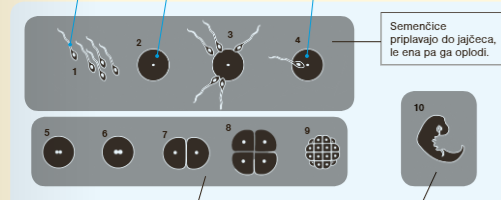 1. ___________________________             	5. ___________________________2. ___________________________		6. ___________________________4. ___________________________		10. ___________________________5. Razloži odnos med dvema organizmoma: zajedalec – gostitelj.                                                      ___ / 2______________________________________________________________________________________________________________________________________________________________________6. Naštej najmanj tri primere človeških zajedalcev:                                                                              ___ / 2	a) Notranji zajedalci: _________________________________________________	b) Zunanji zajedalci: _________________________________________________7. V celi povedi in z argumentom pojasni, zakaj veljajo komarji za najbolj nevarne živali na svetu.    ___ / 2______________________________________________________________________________________________________________________________________________________________________8. Kako imenujemo gozd, v katerega človek še ni posegel oz. vanj ni posegel daljše obdobje?        ___ / 1(Odgovori v celi povedi.)___________________________________________________________________________________9. Po vrsti od spodaj navzgor naštej gozdne sloje.                                                                               ___ / 4______________________________________________________________________________________________________________________________________________________________________10. Gozdovi so najpomembnejši ekosistemi za ohranjanje življenja na Zemlji. Pojasni svoje strinjanje oz.           nestrinjanje s trditvijo.                                                                                                                                                                                                                                 ___ / 2______________________________________________________________________________________________________________________________________________________________________11. Katero zaporedje pravilno prikazuje prehranjevalno verigo?                                                          ___ / 1	A	Rastlina → rastlinojedec → mesojedec → bakterije.	B	Rastlinojedec → mesojedec → glive → rastlina.	C	Bakterije → rastlinojedec → rastlina → mesojedec.	D	Rastlina → glive → rastlinojedec → mesojedec → bakterije.12. Iz spodaj naštetih organizmov sestavi tri prheranjevalne verige in prehranjevalni splet:               ___ / 6	HRAST (želod)	BUKEV (žir)		GOZDNA MIŠ		BOROVNICA			ŠOJA		LISICA		VELIKA UHARICA		BAKTERIJE V TLEH		GLIVE			POLHa) Tri prehranjevalne verige:  				b) Prehranjevalni splet:______________________________________________________________________________________________________________________Kriterij:Ocena 5 (31,5 – 35 t); 4 (28 – 30 t); 3 (21 – 27,5 t); 2 (17,5 – 20,5 t); 1 (0 – 17 t)Ocena je informativna povratna informacija in se ne vpiše v redovalnico!